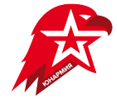 Начальнику местного штабаВсероссийского детско-юношеского военно-патриотического общественного движения «ЮНАРМИЯ»городского округа город Бор Нижегородской областиЛезову Н.Н.ЗАЯВЛЕНИЕЯ, ___________________________________________________года рождения, прошу вас принять меня в ряды Всероссийского детско-юношеского военно-патриотического общественного движения «ЮНАРМИЯ» в составе военно-патриотического клуба «Витязь». С Уставом ВВПОД «ЮНАРМИЯ» ознакомлен. Согласие родителей прилагается.«         »                           20           года__________ (                                          )   